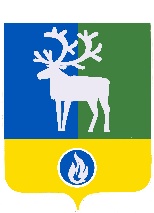 БЕЛОЯРСКИЙ РАЙОНХАНТЫ-МАНСИЙСКИЙ АВТОНОМНЫЙ ОКРУГ – ЮГРААДМИНИСТРАЦИЯ БЕЛОЯРСКОГО РАЙОНА ПРОЕКТПОСТАНОВЛЕНИЕот    января  2022 года                                                                                      №  О внесении изменений  в   постановление администрации Белоярского района от  19  марта  2021 года № 189 П о с т а н о в л я ю:1.Внести в преамбулу постановления администрации Белоярского района от 19марта 2021 года № 189 «О порядке предоставления субсидии на развитие ресурсного потенциала рыбохозяйственного  комплекса»  (далее – Постановление) изменение: изменив слова «постановлением Правительства Ханты-Мансийского автономного    округа – Югры от 5 октября 2018 года № 344-п «О государственной программе Ханты-Мансийского автономного округа – Югры «Развитие агропромышленного комплекса» словами «постановлением Правительства Ханты - Мансийского автономного округа – Югры от 31 октября 2021 года № 473-п « О государственной программе Ханты-Мансийского автономного округа – Югры «Развитие агропромышленного комплекса».2. Внести в приложение  «Порядок предоставления субсидии на развитие ресурсногопотенциала рыбохозяйственного комплекса» (далее – Порядок) к Постановлению  следующие изменения:В разделе  I  «Общие положения»:а) пункт 1.1. изложить в следующей редакции:«1.1. Порядок определяет  правила  предоставления  субсидий  для реализации мероприятий государственной программы Ханты - Мансийского автономного округа –Югры  «Развитие агропромышленного комплекса», из бюджета Белоярского района, сформированного за счет средств бюджета Ханты-Мансийского автономного округа – Югры (далее – автономный округ) для реализации мероприятия 3.1 «Государственная поддержка развития рыбохозяйственного комплекса, рыболовства и производства рыбной продукции»  подпрограммы  3 «Поддержка рыбохозяйственного комплекса» государственной программы Ханты-Мансийского автономного округа – Югры «Развитие агропромышленного комплекса», утвержденной  постановлением Правительства Ханты - Мансийского автономного округа – Югры от 31 октября 2021 года № 473-п « О государственной программе Ханты-Мансийского автономного округа – Югры «Развитие агропромышленного комплекса» ( далее – государственная программа).В настоящем Порядке применяются следующие понятия:- Сельскохозяйственные товаропроизводители - юридические лица (за исключением государственных (муниципальных) учреждений), индивидуальные предприниматели, физические лица осуществляющие производство сельскохозяйственной продукции, ее первичную и последующую (промышленную) переработку (в том числе на арендованных основных средствах) и реализацию этой продукции при условии, что в доходе сельскохозяйственных товаропроизводителей от реализации товаров (работ, услуг) доля дохода от реализации этой продукции составляет не менее чем семьдесят процентов за календарный год, а также крестьянские (фермерские) хозяйства;- получатели субсидий – Сельскохозяйственные товаропроизводители, являющиеся получателями субсидий из бюджета Белоярского района, отвечающие требованиям пункта 1.4 настоящего Порядка; - Комиссия - комиссия по предоставлению государственной поддержки сельскохозяйственным товаропроизводителям в рамках реализации государственной программы Ханты-Мансийского автономного округа – Югры «Развитие агропромышленного комплекса» и муниципальной программы Белоярского района «Развитие агропромышленного комплекса на 2019 – 2024 годы», утвержденной постановлением администрации Белоярского района 31 октября 2018 года № 1037 «Об утверждении муниципальной программы Белоярского района «Развитие агропромышленного комплекса на 2019 – 2024 годы;- Затраты–затраты связанные с производством и реализацией продукции.а) абзац 1 пункта 1.2. изложить в  следующей редакции:«1.2. Субсидию предоставляет администрация Белоярского района (далее - Уполномоченный орган) в пределах лимитов бюджетных обязательств, на текущий финансовый год, доведенных до Уполномоченного органа, в целях возмещения затрат за объемы реализованной продукции собственного производства в текущем финансовом году и в декабре предшествующего финансового года. Субсидия предоставляется за объемы реализованной продукции, произведённой в течение не более трёх месяцев предшествующих текущему месяцу обращения за предоставлением субсидии. Субсидия за объем реализованной продукции собственного производства в декабре предшествующего финансового года выплачивается в период январь - март текущего финансового года. Субсидия за объемы реализованной продукции собственного производства в иные периоды текущего финансового года не выплачивается.». б) пункт 1.2. дополнить подпунктом 1.2.1. следующего содержания:«1.2.1. Субсидия не предоставляется:- на рыбную продукцию произведенную и (или) переработанную за пределами автономного округа;-на произведенную и (или) переработанную продукцию рыбной отрасли, использованную на внутрихозяйственные нужды;-на нестандартную рыбу, мелочь рыбы III группы, рыбную продукцию, не прошедшую сертификацию (декларирование);-на рыбопродукцию из следующих видов рыб: осетровые (осетр сибирский, стерлядь), сиговые (муксун, пелядь (сырок), сиг(пыжьян), чир (щокур), тугун, нельма), за исключением искусственно выращенной.в) абзац 1 пункта 1.3  изложить в следующей редакции:«1.3. Получателям субсидии Предоставление субсидии осуществляется по  ставкамсогласно приложения 25 к постановлению Правительства Ханты - Мансийского автономного округа – Югры от 30 декабря 2021 года № 637-п «О мерах по реализации государственной программы Ханты-Мансийского автономного округа – Югры «Развитие агропромышленного комплекса»  (далее – Постановление), но не более 95 % фактических затрат, связанных с производством и реализацией продукциив) в пункте 1.3. слова «S – ставка субсидии, согласно приложению 3 к Постановлению.» заменить словами «S – ставка субсидии, согласно приложению 25  к Постановлению.»;г) абзац 1 пункта 1.4. изложить в следующей редакции:«1.4. Требования, которым должны соответствовать Получатели субсидии на последнее число месяца, предшествующего месяцу регистрации заявления о предоставлении субсидии:»;д) в пункте 1.4 абзац 3 изложить в следующей редакции:«получатели средств занимающиеся реализацией продукции собственного производства должны иметь в наличии на праве собственности или аренды объектов (объекта) для производства определённых видов рыбной продукции, соответствующих санитарно-эпидемиологическим нормам на территории автономного округа»;е) в пункте 1.4 добавить абзац одиннадцатый:«наличие сертификатов (деклараций) соответствия на производимую пищевую рыбную продукцию, при наличии обязательных требований, установленных действующим законодательством, об обязательном проведении процедуры сертификации (декларирования) соответствующих видов продукции.».В разделе II «Условия и порядок предоставления субсидии»:а) в подпункте 2.1.1. пункта 2.1. абзац десятый изложить в новой редакции:«документы, подтверждающие наличие на праве аренды объектов (объекта) для производства определенных видов рыбной продукции, и его соответствие санитарно-эпидемиологическим нормам».б)подпункт 2.1.1 пункта 2.1 дополнить  абзацем  одиннадцатым следующегосодержания:«для подтверждения фактически произведенных затрат связанных с производствоми реализацией продукции юридические лица (за исключением государственных (муниципальных) учреждений ) предоставляют:- оборотно-сальдовую ведомость по счету 20 «Основное производство». Оборотно-сальдовая ведомость предоставляется за отчетный период ( месяц) и годовая  за отчетный финансовый год. Если юридические лица  занимаются и иными видами деятельности и при условии раздельного ведения бухгалтерского учета,  они так же предоставляют оборотно-сальдовую ведомость по субсчету к счету 20  (за отчетный период (месяц) и годовая  за отчетный финансовый год), на котором отражаются затраты на производство рыбной продукции.  -счет 44 «Расходы на продажу», а так же оборотно-сальдовая ведомость по субсчету к счету 44, при условии раздельного ведения учета и реализации организацией  иных видов продукции.Документы подписывает и заверяет главный бухгалтер и руководитель  (уполномоченное должностное лицо) юридического лица, с проставлением оттиска печати ( при наличии).-крестьянские-фермерские хозяйства, индивидуальные предпринимателипредоставляют выписку из книги учета доходов и расходов организаций и индивидуальных предпринимателей применяющих упрощенную систему налогообложения, с приложением копий подтверждающих документов.          Копии документов  подписывает и заверяет, глава крестьянско-фермерского хозяйства, индивидуальный предприниматель, с указанием должности, фамилии и инициалов, даты заверения, оттиском печати организации (при наличии) на каждом листе документа (документов).   	б) в подпункте 2.1.2 пункта 2.1. абзац тринадцатый изложить в новой редакции:«документы, подтверждающие наличие на праве аренды объектов (объекта) для производства определенных видов рыбной продукции, и его соответствие санитарно-эпидемиологическим нормам».в) подпункт 2.1.2 пункта 2.1 дополнить  абзацем  четырнадцатым следующего содержания:«для подтверждения фактически произведенных затрат связанных с производствоми реализацией продукции юридические лица (за исключением государственных (муниципальных) учреждений ) предоставляют:- оборотно-сальдовую ведомость по счету 20 «Основное производство». Оборотно-сальдовая ведомость предоставляется за отчетный период (месяц) и годовая  за отчетный финансовый год. Если юридические лица (за исключением государственных (муниципальных) учреждений)  занимаются иными видами деятельности и при условии раздельного ведения бухгалтерского учета,  они так же предоставляют оборотно-сальдовую ведомость по субсчету к счету 20  (за отчетный период (месяц) и годовая  за отчетный финансовый год), на котором отражаются затраты на производство рыбной продукции.  -счет 44 «Расходы на продажу», а так же оборотно-сальдовая ведомость по субсчету к счету 44, при условии раздельного ведения учета и реализации организацией  иных видов продукции.Документы подписывает и заверяет главный бухгалтер и руководитель  (уполномоченное должностное лицо) юридического лица, с проставлением оттиска печати ( при наличии).-крестьянские-фермерские хозяйства, индивидуальные предпринимателипредоставляют выписку из книги учета доходов и расходов организаций и индивидуальных предпринимателей применяющих упрощенную систему налогообложения, с приложением копий подтверждающих документов.          Копии документов  подписывает и заверяет, глава крестьянско-фермерского хозяйства, индивидуальный предприниматель, с указанием должности, фамилии и инициалов, даты заверения, оттиском печати организации (при наличии) на каждом листе документа (документов).  г) в пункте 2.4. абзац три изложить в новой редакции:«выписку из Единого государственного реестра недвижимости о правах отдельного лица на имевшиеся (имеющиеся) у него объекты недвижимости (в Федеральной службе государственной регистрации, кадастра и картографии) - для Получателей, осуществляющих реализацию пищевой рыбной продукции собственного производства»В разделе IV «Требования об осуществлении контроля за соблюдением условий, целей и порядка предоставления субсидии и ответственности за их нарушение»:а)  наименование раздела изложить в следующей редакции:«IV.Требования об осуществлении контроля (мониторинга) за соблюдением условий, целей и порядка предоставления субсидии и ответственности за их нарушение»;б)  пункт 4.1. изложить в следующей редакции:«4.1. Администрация Белоярского района и органы муниципального финансового контроля в пределах полномочий, предусмотренных законодательством Российской Федерации, Ханты-Мансийского автономного округа - Югры и муниципальными правовыми актами Белоярского района, проводят обязательную проверку соблюдения получателями субсидий условий, целей и порядка предоставления субсидий.Проверки в соответствии со статьями 268.1 и 269.2 Бюджетного кодекса РФ осуществляют органы муниципального финансового контроля.» ;  3. Опубликовать настоящее постановление в газете «Белоярские вести. Официальный выпуск».4. Настоящее постановление вступает в силу после его официального опубликования. 5. Контроль за выполнением постановления возложить на заместителя главы Белоярского района Ващука В.А.Глава Белоярского района                                                                                     С.П.Маненков